LICEO SCIENTIFICO STATALE “NICOLO’ PALMERI” Piazza Giovanni Sansone, 12 - 90018 Termini Imerese (PA)C.M. PAPS24000G - CF 96030480824Tel. 0918144145  - Fax 0918114178  - email paps24000g@istruzione.it  www.liceopalmeri.edu.it VERBALE n. 11 del 05/05/2020Il giorno cinque del mese di maggio dell’anno duemilaventi (05/05/2020) alle ore 15,00, in modalità telematica e sincrona, attraverso l’uso di Google Meet, si è riunito, in seduta ordinaria, il Collegio dei Docenti, presieduto dal Dirigente Scolastico Prof.ssa Marilena Anello, per discutere e deliberare sul seguente o.d.g.:Lettura e approvazione verbale seduta precedente;Criteri di valutazione in contesto di didattica a distanza;Condivisione della situazione relativa all’adozione libri di testo a.s. 2020/21;Comunicazioni del Dirigente Scolastico.Assenti i docenti: Curreri M; D’Anna R.Preliminarmente il D.S. fa presente che:l’invito alla piattaforma utilizzata è stato regalmente inviato a tutti i docenti con modalità chat di whatsapp alle ore 14,45 del giorno 05 maggio 2020 e che risulta essere consegnata a tutti, considerato che, nessuno ha presentato reclamo relativamente alla non ricezione dello stesso;il link inoltrato ai docenti è il seguente: https://meet.google.com/jsr-hpsa-hbe ; il codice riunione è il seguente: “collegiodocenti”;tutti i docenti accettano, in via preliminare, in deroga alla normativa che regolamenta l’organizzazione delle attività collegiali, al Regolamento di Istituto e al CCNL in vigore, la validità della convocazione, lo strumento adoperato per la riunione, l’urgenza e l’indifferibilità per il funzionamento dell’Istituto dei punti posti all’ordine del Giorno;i componenti del Collegio dei docenti dichiarano di possedere i requisiti tecnici minimi a garanzia della riunione stessa, in quanto la partecipazione a distanza alle riunioni di un organo collegiale presuppone la disponibilità di strumenti telematici idonei a consentire la comunicazione in tempo reale a due vie e, quindi, il collegamento simultaneo fra tutti i partecipanti. La Dirigente Scolastica, chiamato l’appello e costatato il numero legale, dichiara aperta la seduta in videoconferenza. Punto primo: Lettura e approvazione del verbale della seduta precedente.Si dà lettura del verbale della seduta precedente (08 aprile 2020). Il Collegio approva all’unanimità con Delibera n.99/05/maggio2020Punto Secondo: Criteri di valutazione in contesto di didattica a distanza;La D.S. invita la prof.ssa La Tona ad illustrare le linee guida sulla valutazione in contesto di didattica a distanza elaborata dalle figure di sistema. La prof.ssa La Tona illustra il documento (allegato n. 1 al presente verbale) e in particolare si sofferma ad analizzare la “Griglia unica di osservazione delle competenze delle attività didattiche a distanza” che dovrà essere compilata da tutti i docenti per ciascun alunno e per ciascuna disciplina.Queste griglie dovranno essere consegnate in sede di scrutinio finale.Prende la parola la prof.ssa Cera che sottolinea come le griglie di valutazione siano scaturite da una sintesi dei criteri di valutazione previsti dal PTOF del nostro istituto e dalle linee guide ministeriali sulla DAD che indicavano di valutare in modo sostanziale la partecipazione e l'assiduità dell'alunno alla DAD. Il Collegio approva all’unanimità con Delibera n.100/05/maggio2020Punto Terzo: Condivisione della situazione relativa all’adozione libri di testo a.s. 2020/21;La D.S. comunica che a breve dovrebbe essere pubblicata l’ordinanza del Ministero per l’adozione/riconferma dei libri di testo, con particolare previsione della possibilità di riconferma nel caso, ormai acclarato, di mancato rientro in presenza al 18 maggio. In questa sede la Dirigente, in considerazione delle straordinarie condizioni prodotte dall’emergenza da Covid-19, sentite le figure di sistema e informalmente anche gli altri docenti, ha recepito come orientamento generale, e ritiene essa stessa opportuno, non modificare i testi adottati per il corrente anno scolastico, pertanto invita il collegio a confermare per l’anno scolastico 2020/2021 i libri di testo adottati e a procedere con lo scorrimento dei nuovi testi adottati.Per le classi di nuova istituzione sono stati convocati dei consigli di classe che hanno adottato i libri di testo. Nello specifico: la classe 3C ha adottato per la 3Dla 1ASA ha adottato per la 1 CSAla 3BSA ha adottato per la 3 ASAla 4ASA ha adottato per la 4 CSAIl Collegio approva all’unanimità con Delibera n.101/05/maggio2020Punto Quarto: Comunicazioni del Dirigente ScolasticoLa D.S. comunica che OrientaSicilia sta organizzando la manifestazione per il prossimo anno, e propone di iscrivere le classi quarte e quinte dell’a.s. 2020-21. Nel caso in cui si debba operare una scelta si opterà per le classi quinte.Il Collegio approva all’unanimità con Delibera n.102/05/maggio2020La D.S. invita la prof.ssa Storniolo a relazionare sull’andamento dei percorsi di PCTO.La prof.ssa Storniolo comunica che gli unici percorsi PCTO svolti e portati a termine sono stati quelli della 4B con il progetto “Ciak brand journalism”; e quelli della 4BSA con l’Eipass e l’ADVS; Tutti gli altri percorsi non sono stati ultimati a causa della sospensione delle attività didattiche. Gli alunni di 3° e 4° hanno effettuato solo alcune delle ore la mattina, quindi la valutazione prevista nei consigli di classe non potrà essere presa in considerazione. Per le classi 5° verrà  valutata la relazione sui percorsi PCTO prodotta dagli alunni, i docenti e le materie che effettueranno questa valutazione (oltre alla ricaduta sul voto del comportamento) sono stati già scelti durante i consigli di classe di ottobre.La D.S., non avendo comunicazioni ulteriori da dare al collegio e terminati tutti i punti all’o.d.g., conclude la riunione in videoconferenza  alle16,30.         Il Presidente 								Il SegretarioD.S. Marilena Anello  						Prof.ssa Elisabetta La Tona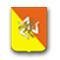 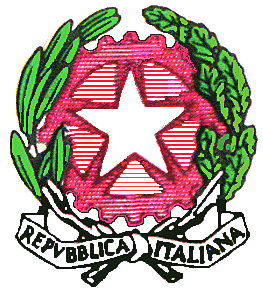 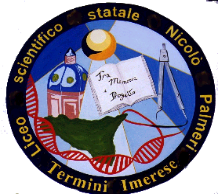 